Publicado en Ciudad de México el 08/10/2020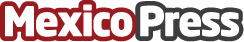 NVIDIA y de VMware llevarán juntos IA a las empresas dotando nuevas capacidades a la Nube híbridaLos Directores Ejecutivos (CEO's) de NVIDIA y de VMware, Irrumpen en el VMworld! Llevarán conjuntamente IA a todas las empresas, dotando de nuevas capacidades a la Nube híbrida. Habilitarán la Arquitectura de la Nube Híbrida de próxima generación para llevar la IA a todas las empresas. Más de 300.000 clientes de VMware pueden beneficiarse de la gestión unificada del Software NVIDIA AI con todas las aplicaciones, aprovechar la seguridad y las capacidades de aceleración de NVIDIA BlueField-2 DPUDatos de contacto:Carlos Valencia NVIDIA PR Agency.55 39 64 96 00Nota de prensa publicada en: https://www.mexicopress.com.mx/nvidia-y-de-vmware-llevaran-juntos-ia-a-las Categorías: Nacional Inteligencia Artificial y Robótica Programación Hardware Investigación Científica E-Commerce Software Ciberseguridad Otras ciencias http://www.mexicopress.com.mx